ПОСТАНОВЛЕНИЕ 18 марта 2020 г.                                                                         № 119-1с. ПокровскоеО дополнительном зачислении в резерв составов участковых комиссий избирательных участков, участков референдумаНа основании пункта 9 статьи 26, пункта 51 статьи 27 Федерального закона от 12.06.2002 № 67-ФЗ «Об основных гарантиях избирательных прав и права на участие в референдуме граждан Российской Федерации», пункта 15, 22 Порядка формирования резерва составов участковых комиссий и назначения нового члена участковой комиссии из резерва составов участковых комиссий, утвержденного постановлением Центральной избирательной комиссии Российской Федерации от 05.12.2012 № 152/1137-6, постановления Избирательной комиссии Ростовской области от 24.05.2018 
№ 38-9 «О возложении полномочий по формированию резерва составов участковых комиссий на территориальные избирательные комиссии»,Территориальная избирательная комиссия Неклиновского района Ростовской области ПОСТАНОВЛЯЕТ:1. Зачислить в резерв составов участковых комиссий избирательных участков, участков референдума, образованных на территории Неклиновского района Ростовской области, лиц согласно приложениям №1 - № 14.2. Направить настоящее постановление в Избирательную комиссию Ростовской области, для размещения на официальном сайте Избирательной комиссии Ростовской области в информационно-телекоммуникационной сети «Интернет» в специальном разделе, посвященном формированию участковых избирательных комиссий и резерва составов участковых комиссий. 3. Разместить настоящее постановление на сайте Территориальной избирательной комиссии Неклиновского района в информационно-телекоммуникационной сети «Интернет».4. Контроль за выполнением настоящего постановления возложить 
на секретаря Территориальной избирательной комиссии Неклиновского района Ростовской области Н.А. Харченко.Председатель комиссии					М.Ю. СафоновСекретарь комиссии						Н.А. Харченко	Приложение № 1к постановлению Территориальной избирательной комиссииНеклиновского района Ростовской области от 18.03.2020 года № 119-1Список лиц, зачисленных в резерв составов участковых комиссий избирательных участков, участков референдума Большенеклиновского сельского поселения (№ 1277 - № 1280)Приложение № 2к постановлению Территориальной избирательной комиссииНеклиновского района Ростовской области от 18.03.2020 года № 119-1Список лиц, зачисленных в резерв составов участковых комиссий избирательных участков, участков референдума Николаевского сельского поселения (№ 1299 - № 1303)Приложение № 3к постановлению Территориальной избирательной комиссииНеклиновского района Ростовской области от 18.03.2020 года № 119-1Список лиц, зачисленных в резерв составов участковых комиссий избирательных участков, участков референдума Новобессергеневского сельского поселения  (№ 1304 - № 1310, 2381)Приложение № 4к постановлению Территориальной избирательной комиссииНеклиновского района Ростовской области от 18.03.2020 года № 119-1Список лиц, зачисленных в резерв составов участковых комиссий избирательных участков, участков референдума Самбекского сельского поселения (№ 1333 - № 1336)Приложение № 5к постановлению Территориальной избирательной комиссииНеклиновского района Ростовской области от 18.03.2020 года № 119-1Список лиц, зачисленных в резерв составов участковых комиссий избирательных участков, участков референдума Синявского сельского поселения (№ 1337 - № 1342)Приложение № 6к постановлению Территориальной избирательной комиссииНеклиновского района Ростовской областиот 18.03.2020 года № 119-1Список лиц, зачисленных в резерв составов участковых комиссий избирательных участков, участков референдума Приморского сельского поселения (№ 1329 - № 1332)Приложение № 7к постановлению Территориальной избирательной комиссииНеклиновского района Ростовской областиот 18.03.2020 года № 119-1Список лиц, зачисленных в резерв составов участковых комиссий избирательных участков, участков референдума Лакедемоновского сельского поселения (№ 1289 - № 1294)Приложение № 8к постановлению Территориальной избирательной комиссииНеклиновского района Ростовской областиот 18.03.2020 года № 119-1Список лиц, зачисленных в резерв составов участковых комиссий избирательных участков, участков референдума Покровского сельского поселения (№ 1319 - № 1322)Приложение № 9к постановлению Территориальной избирательной комиссииНеклиновского района Ростовской областиот 18.03.2020 года № 119-1Список лиц, зачисленных в резерв составов участковых комиссий избирательных участков, участков референдума Платовского сельского поселения (№ 1315 - № 1318)Приложение № 10к постановлению Территориальной избирательной комиссииНеклиновского района Ростовской областиот 18.03.2020 года № 119-1Список лиц, зачисленных в резерв составов участковых комиссий избирательных участков, участков референдума Поляковского сельского поселения (№ 1323 - № 1328,1353)Приложение № 11к постановлению Территориальной избирательной комиссииНеклиновского района Ростовской областиот 18.03.2020 года № 119-1Список лиц, зачисленных в резерв составов участковых комиссий избирательных участков, участков референдума Советинского сельского поселения (№ 1243 - № 1248)Приложение № 12к постановлению Территориальной избирательной комиссииНеклиновского района Ростовской областиот 18.03.2020 года № 119-1Список лиц, зачисленных в резерв составов участковых комиссий избирательных участков, участков референдума Андреево-Мелентьевского сельского поселения (№ 1273 - № 1276)Приложение № 13к постановлению Территориальной избирательной комиссииНеклиновского района Ростовской областиот 18.03.2020 года № 119-1Список лиц, зачисленных в резерв составов участковых комиссий избирательных участков, участков референдума Васильево-Ханжоновского сельского поселения (№ 1273 - № 1276)Приложение № 14к постановлению Территориальной избирательной комиссииНеклиновского района Ростовской областиот 18.03.2020 года № 119-1Список лиц, зачисленных в резерв составов участковых комиссий избирательных участков, участков референдума Носовского сельского поселения (№ 1311 - № 1314)ТЕРРИТОРИАЛЬНАЯ ИЗБИРАТЕЛЬНАЯ КОМИССИЯНЕКЛИНОВСКОГО РАЙОНА РОСТОВСКОЙ ОБЛАСТИ№ п/пФамилия, имя, отчествоКем предложенОчередность назначения, указанная политической партией (при наличии)Данильченко Зоя ВладимировнаРостовское региональное отделение общественной организации «Союз женщин России»-Кузнецова Юлия АлексеевнаНеклиновское местное отделение Ростовского регионального отделения ВПП «ЕДИНАЯ РОССИЯ»-Алексеенко Инга Викторовна Неклиновское местное отделение Ростовского регионального отделения ВПП «ЕДИНАЯ РОССИЯ»-Логачева Ольга НиколаевнаСобрание избирателей по месту жительства-№ п/пФамилия, имя, отчествоКем предложенОчередность назначения, указанная политической партией (при наличии)Карнута Денис АлексеевичСобрание избирателей по месту жительства -Колпачёва Татьяна ВалерьевнаСобрание избирателей по месту жительства-Полякова Олеся ПетровнаСобрание избирателей по месту работы-Ливинцов Даниил РомановичСобрание избирателей по месту жительства-Семенченко Робет СергеевичСобрание избирателей по месту жительства-№ п/пФамилия, имя, отчествоКем предложенОчередность назначения, указанная политической партией (при наличии)Тарасенко Светлана ПавловнаСобрание избирателей по месту работы-Диченко Ирина АбдулжалиловнаСобрание избирателей по месту работы-Гринь Татьяна ЕвгеньевнаСобрание избирателей по месту работы-Стринжа Лариса ИвановнаРегиональное отделение Всероссийской политической партии  ПАРТИЯ ЗА СПРАВЕДЛИВОСТЬ! в Ростовской области-Скрипникова Наталья АлександровнаСобрание избирателей по месту работы-Маркина Елена ВасильевнаСобрание избирателей по месту работы-Яцкевич Зоя ДорофеевнаСобрание избирателей по месту работы-№ п/пФамилия, имя, отчествоКем предложенОчередность назначения, указанная политической партией (при наличии)Кукуца Татьяна МихайловнаРостовское региональное отделение общественной организации «Союз женщин России»-Зонова Ольга АлександровнаСобрание избирателей по месту работы-Фоменко Людмила АлександровнаРегиональное отделение в Ростовской области Политической партии «Гражданская Платформа»-№ п/пФамилия, имя, отчествоКем предложенОчередность назначения, указанная политической партией (при наличии)Каримова Замира УзаеровнаРегиональное отделение Всероссийской политической партии «Союз Труда» 
в Ростовской области-№ п/пФамилия, имя, отчествоКем предложенОчередность назначения, указанная политической партией (при наличии)Бондаренко Алена СергеевнаСобрание избирателей по месту работы-Петров Максим СергеевичРегиональное отделение общероссийской общественной организации «Всероссийское педагогическое собрание» в Ростовской области-ККураченко Павел ВалерьевичРегиональное отделение в Ростовской области Политической партии «Гражданская Платформа»-Зинченко Инна НиколаевнаРегиональное отделение Всероссийской политической партии «Союз Труда» 
в Ростовской области-Горлач Виктория ЮрьевнаРостовское региональное отделение политической партии «ПАТРИОТЫ РОССИИ»-Холоденина Виктория ИвановнаСобрание избирателей по месту жительства-Матлаева Ирина АлександровнаРегиональное отделение Всероссийской политической партии  ПАРТИЯ ЗА СПРАВЕДЛИВОСТЬ! в Ростовской области-Трухин Сергей АлександровичРостовское региональное отделение политической партии «ПАТРИОТЫ РОССИИ»-Гуренко Елена ВикторовнаРостовское региональное отделение общественной организации «Союз женщин России»-Клец Вячеслав ЕвгеньевичРостовское региональное отделение общественной организации «Союз женщин России»-Абдулаева Инна ЮрьевнаРегиональное отделение в Ростовской области Политической партии «Гражданская Платформа»-ППономарева Татьяна АнатольевнаРостовское региональное отделение политической партии «ПАТРИОТЫ РОССИИ»-Токарева Наталия АнатольевнаРегиональное отделение Всероссийской политической партии  ПАРТИЯ ЗА СПРАВЕДЛИВОСТЬ! в Ростовской области-Фильцова Татьяна АлександровнаРегиональное отделение Всероссийской политической партии «Союз Труда» 
в Ростовской области-Вахненко Ольга АлексеевнаРостовское региональное отделение политической партии «ПАТРИОТЫ РОССИИ»-Меньшикова Ирина АнатольевнаРегиональное отделение в Ростовской области Политической партии «Гражданская Платформа»-№ п/пФамилия, имя, отчествоКем предложенОчередность назначения, указанная политической партией (при наличии)Болдырева Елена ВладимировнаРегиональное отделение в Ростовской области Политической партии «Гражданская Платформа»-№ п/пФамилия, имя, отчествоКем предложенОчередность назначения, указанная политической партией (при наличии)Уманский Игорь АлександровичРегиональное отделение Всероссийской политической партии «Союз Труда» 
в Ростовской области-Брага Елена АлексеевнаРегиональное отделение общероссийской общественной организации «Всероссийское педагогическое собрание» в Ростовской области-Медведькова Лилия АлександровнаРегиональное отделение Всероссийской политической партии  ПАРТИЯ ЗА СПРАВЕДЛИВОСТЬ! в Ростовской области-Колиев Сергей ВалентиновичРегиональное отделение Всероссийской политической партии  ПАРТИЯ ЗА СПРАВЕДЛИВОСТЬ! в Ростовской области-Сенченко Алина ВалериановнаСобранием избирателей по месту работы-Монзикова Татьяна ВасильевнаРегиональное отделение Всероссийской политической партии «Российская партия садоводов» в Ростовской области-Понедельник Оксана ВикторовнаРегиональное отделение в Ростовской области Политической партии «Гражданская Платформа»-№ п/пФамилия, имя, отчествоКем предложенОчередность назначения, указанная политической партией (при наличии)Чендеш Вера ГригорьевнаРегиональное отделение Всероссийской политической партии «Российская партия садоводов» в Ростовской области-Дмитриченко Евгений ВладимировичНеклиновское местное отделение Ростовского регионального отделения ВПП «ЕДИНАЯ РОССИЯ»-Черненко Екатерина ПетровнаРегиональное отделение в Ростовской области Политической партии «Гражданская Платформа»-Важинская Анастасия АлександровнаСобрание избирателей по месту жительства-№ п/пФамилия, имя, отчествоКем предложенОчередность назначения, указанная политической партией (при наличии)Зимовейскова Юлия ЛеонидовнаРегиональное отделение в Ростовской области Политической партии «Гражданская Платформа»-Карачина Наталья ВикторовнаСобрание избирателей по месту жительства-Антонова Анна АлександровнаРегиональное отделение общероссийской общественной организации «Всероссийское педагогическое собрание» в Ростовской области-Андрейченко Зоя ВалентиновнаРегиональное отделение в Ростовской области Политической партии «Гражданская Платформа»-Тараненко Ирина ВикторовнаНеклиновское местное отделение Ростовского регионального отделения ВПП «ЕДИНАЯ РОССИЯ»-Галицкая Людмила ПетровнаСобрание избирателей по месту работы-№ п/пФамилия, имя, отчествоКем предложенОчередность назначения, указанная политической партией (при наличии)Марченко Людмила НиколаевнаСобрание избирателей по месту жительства-№ п/пФамилия, имя, отчествоКем предложенОчередность назначения, указанная политической партией (при наличии)Котона Тамара МихайловнаРегиональное отделение Всероссийской политической партии  ПАРТИЯ ЗА СПРАВЕДЛИВОСТЬ! в Ростовской области-Поляков Евгений СергеевичРостовское региональное отделение политической партии «ПАТРИОТЫ РОССИИ»-№ п/пФамилия, имя, отчествоКем предложенОчередность назначения, указанная политической партией (при наличии)Полтавченко Юлия ЮрьевнаРостовское региональное отделение общественной организации «Союз женщин России»-Шахов Андрей АндреевичРостовское региональное отделение политической партии «ПАТРИОТЫ РОССИИ»-Демьяненко Юрий АлександровичРегиональное отделение Всероссийской политической партии  ПАРТИЯ ЗА СПРАВЕДЛИВОСТЬ! в Ростовской области-№ п/пФамилия, имя, отчествоКем предложенОчередность назначения, указанная политической партией (при наличии)Новак Оксана ВасильевнаРегиональное отделение в Ростовской области Политической партии «Гражданская Платформа»-Тернова Наталья НиколаевнаНеклиновское местное отделение Ростовского регионального отделения ВПП «ЕДИНАЯ РОССИЯ»-Копийко Данил ВладимировичНеклиновское местное отделение Ростовского регионального отделения ВПП «ЕДИНАЯ РОССИЯ»-Жолобова Елена ВикторовнаНеклиновское местное отделение Ростовского регионального отделения ВПП «ЕДИНАЯ РОССИЯ»-Шевченко Татьяна ВалентиновнаНеклиновское местное отделение Ростовского регионального отделения ВПП «ЕДИНАЯ РОССИЯ»-Шевченко Елена БорисованаНеклиновское местное отделение Ростовского регионального отделения ВПП «ЕДИНАЯ РОССИЯ»-Марщенок Наталья АлександровнаРостовское региональное отделение политической партии «ПАТРИОТЫ РОССИИ»Шитова Евгения ВячеславовнаРегиональное отделение Всероссийской политической партии  ПАРТИЯ ЗА СПРАВЕДЛИВОСТЬ! в Ростовской области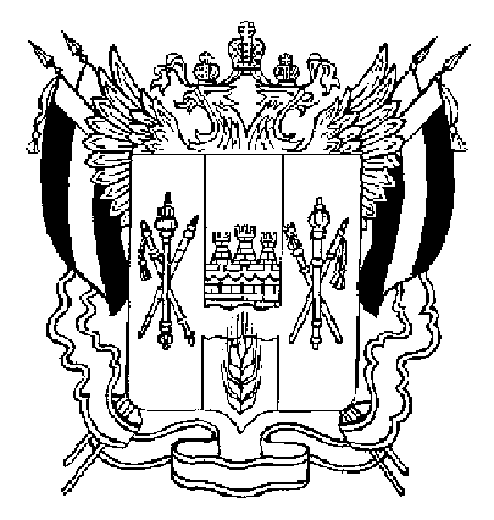 